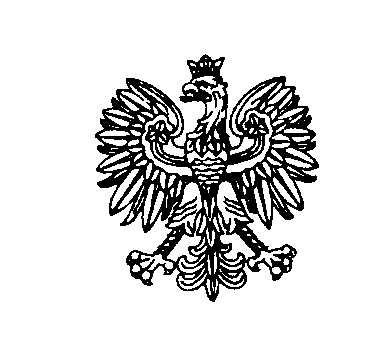 dotyczy postępowania na: DOSTAWĘ OLEJÓW SILNIKOWYCH I PŁYNÓW EKSPLOATACYJNYCH DO POJAZDÓW SŁUŻBOWYCH POLICJI WOJ. PODLASKIEGO (nr postępowania: 18/S/23)Wyjaśnienia i zmiana treści SWZ:Na podstawie art. 284 ust. 2 i 6 ustawy Prawo zamówień publicznych (t. j. Dz. U. z 2022, 
poz. 1710 ze zm.) Zamawiający udziela następujących wyjaśnień oraz na podstawie art. 286 ust. 1 w/w ustawy dokonuje zmiany treści SWZ:Pytanie:Zamawiający w Opisie Przedmiotu Zamówienia wskazał wielkość opakowania dla dostarczanych produktów. Czy Zamawiający dopuści inną wielkość opakowania dla produktów:1. poz. 8, 9, 10 - w zakresie 200 - 210 litrów,2. poz. 2 - w zakresie 18-20 litrów?Odpowiedź: Zamawiający dopuszcza wielkość opakowania dla produktów:1. poz. 8, 9, 10 - 200 - 210 litrów,2. poz. 2 - 18-20 litrówi dokonuje w tym zakresie modyfikacji treści SWZ.Niniejsze pismo jest wiążące dla wszystkich Wykonawców. Treść zmian należy uwzględnić                         w składanej ofercie.         Sławomir Wilczewski           (podpis na oryginale)Białystok, dnia 3 lipca 2023 r.Białystok, dnia 3 lipca 2023 r.Białystok, dnia 3 lipca 2023 r.Białystok, dnia 3 lipca 2023 r.Białystok, dnia 3 lipca 2023 r.ZastępcaKomendanta Wojewódzkiego Policji w Białymstoku  FZ.2380.18.S.23.2023ZastępcaKomendanta Wojewódzkiego Policji w Białymstoku  FZ.2380.18.S.23.2023ZastępcaKomendanta Wojewódzkiego Policji w Białymstoku  FZ.2380.18.S.23.2023